Ime i prezime učenika:____________________________________Spoji pravilno:Dopuni zapovijed:Ja sam Gospodin___________________________________________________U tablicu upiši ponuđene riječi koje govore što je dobro, a što loše u odnosu prema Bogu: psovka, molitva ,razgovor o vjeri, zaklinjanje, zahvaljivanje Bogu, vjerovanje horoskopima.Kršćani slave nedjelju kao dan Gospodnji od događaja :Isusova rođenja Isusove smrti Isusova uskrsnuća Peta božja zapovijed nas poziva da čuvamo život, u sljedeće rečenice umetni riječi: gospodar , zdravlje, bližnjega, roditelji, život ,Bog- ŽIVOT mi daje _________- TIJELO mi daju ____________Zato sam UPRAVITELJ svoga tijela, a ne_______________!Pozvan sam da: 1. ljubim SEBE i svoga ________________                           2. Čuvam svoj __________ (promet, igra)                           3. Čuvam svoje ___________ (bolest, ovisnosti – droga, pušenje)Zaokruži točane  odgovor-e:Koja Božja zapovijed poziva na poštovanje i ljubav prema roditeljima? Napiši ju.________________________________________________________________8. Spojite  točne odgovore:
9. Sjeti se 7. i 10. Božje zapovijedi ! Napiši što je prikazano na crtežima : 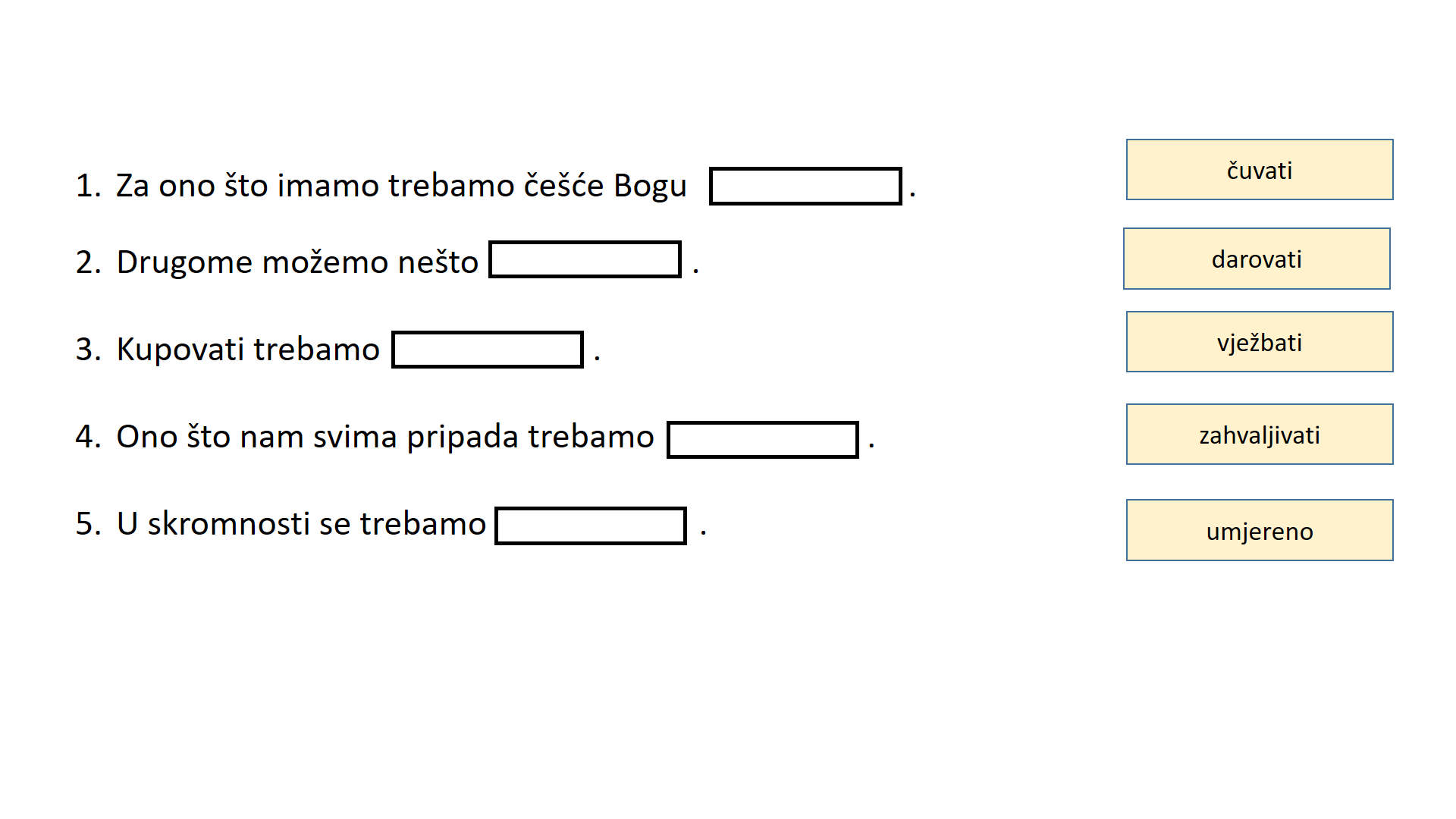 10. Zaokruži:
11.Napiši još neke oblike kršenja 8 Božje zapovijedi: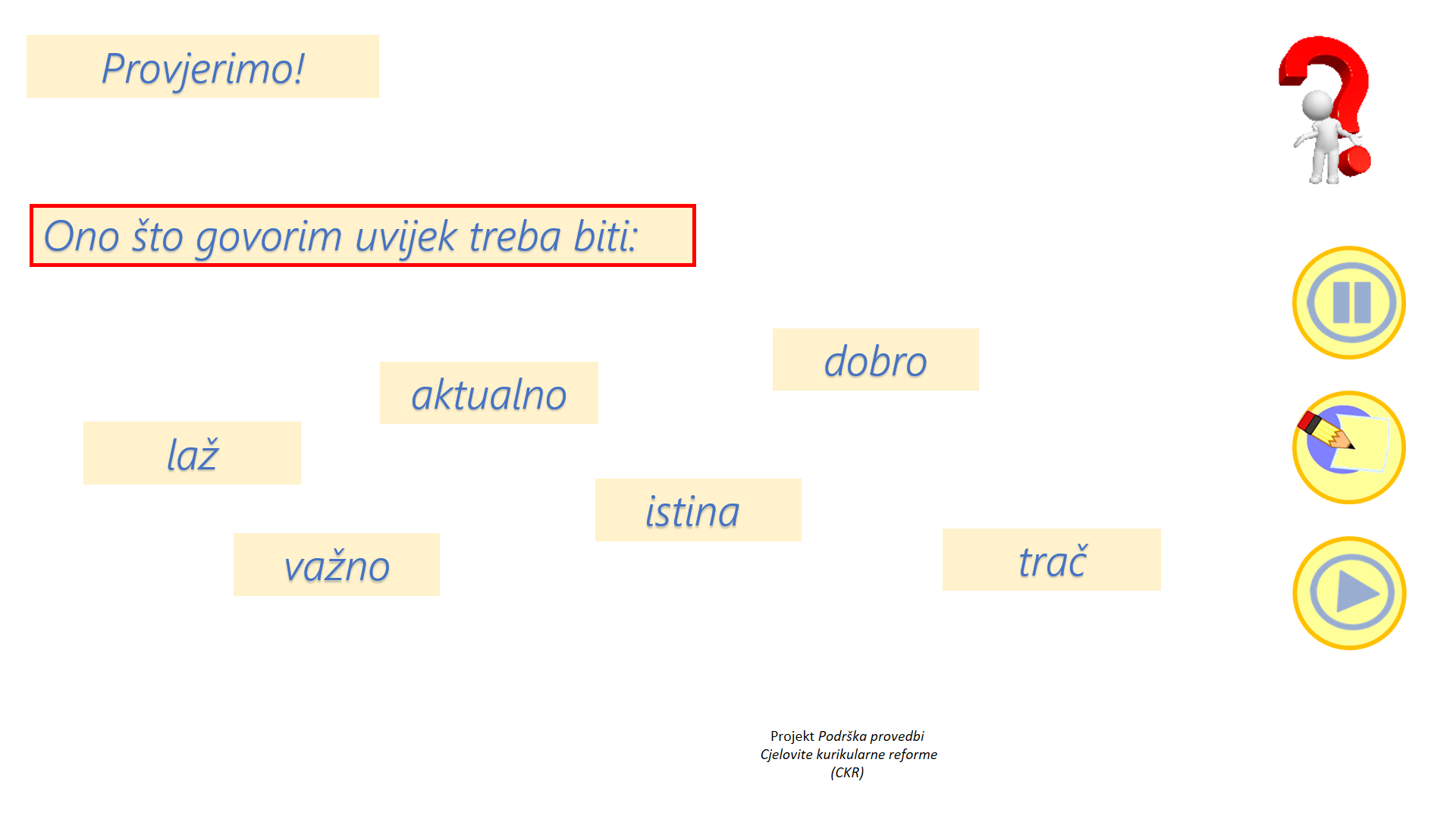 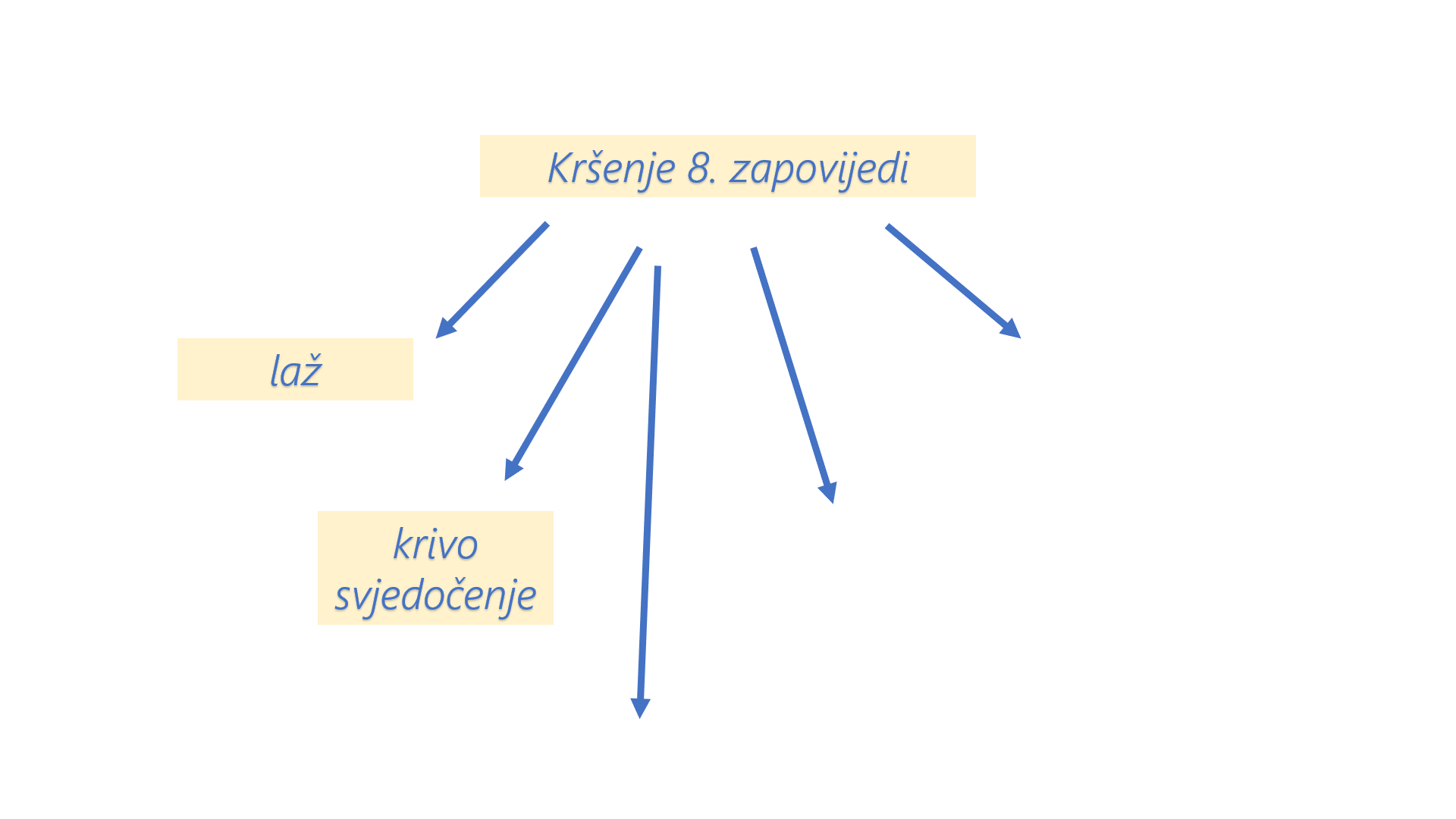              STARI ZAVJET             STARI ZAVJET10 BOŽJIH ZAPOVIJEDI10 BOŽJIH ZAPOVIJEDINOVI ZAVJETNOVI ZAVJET2 ZAPOVIJEDI LJUBAVI2 ZAPOVIJEDI LJUBAVIMOJSIJEMOJSIJEISUSISUS   DOBROLOŠE*Možemo reći da je NEDJELJA:a) dan susreta s Bogomb) dan odmora od poslac) dan susreta s braćom i sestramad) dan  zidanja kućee) dan radosti*Boga  ljubi onaj  tko izgovara IME BOŽJE I SVETACA:u božićnoj pjesmiu psovkamas poštovanjemu molitvi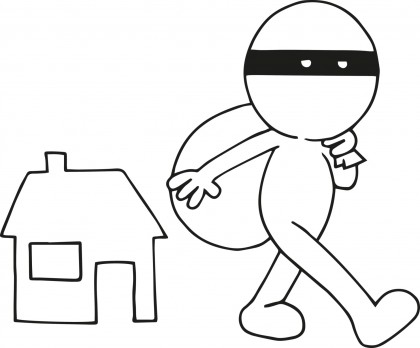 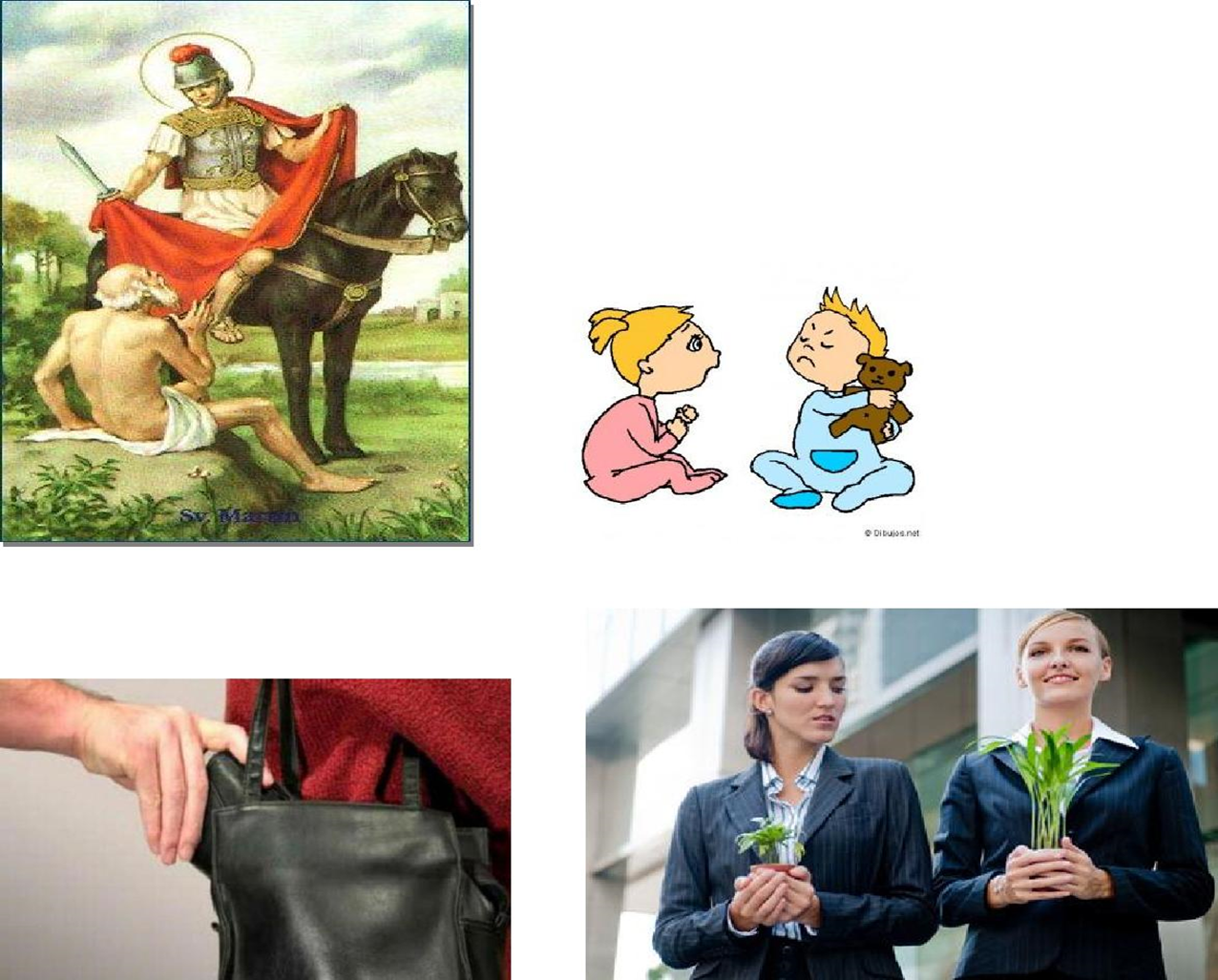 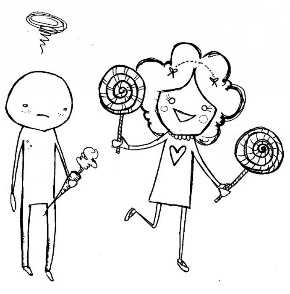 